Межправительственный комитет по интеллектуальной собственности, генетическим ресурсам, традиционным знаниям и фольклоруДвадцать девятая сессияЖенева, 15 – 19 февраля 2016 г.Информационная записка для дискуссионной группы местных и коренных общин Документ подготовлен СекретариатомНа своей седьмой сессии Межправительственный комитет по интеллектуальной собственности, генетическим ресурсам, традиционным знаниям и фольклору («Комитет») постановил, «что непосредственно перед началом сессий Комитета в течение полудня должно быть организовано заседание дискуссионной группы под председательством представителя местной или коренной общины».  С тех пор, а именно начиная с 2005 г., такие заседания проводятся перед каждой сессией Комитета.Темой заседания дискуссионной группы на двадцать девятой сессии является:  «Интеллектуальная собственность, генетические ресурсы и ассоциируемые традиционные знания:  перспективы коренных и местных общин».Предварительная программа заседания дискуссионной группы приводится в приложении.[Приложение следует]ПРЕДВАРИТЕЛЬНАЯ ПРОГРАММА ЗАСЕДАНИЯ ДИСКУССИОННОЙ ГРУППЫ [Конец приложения и документа]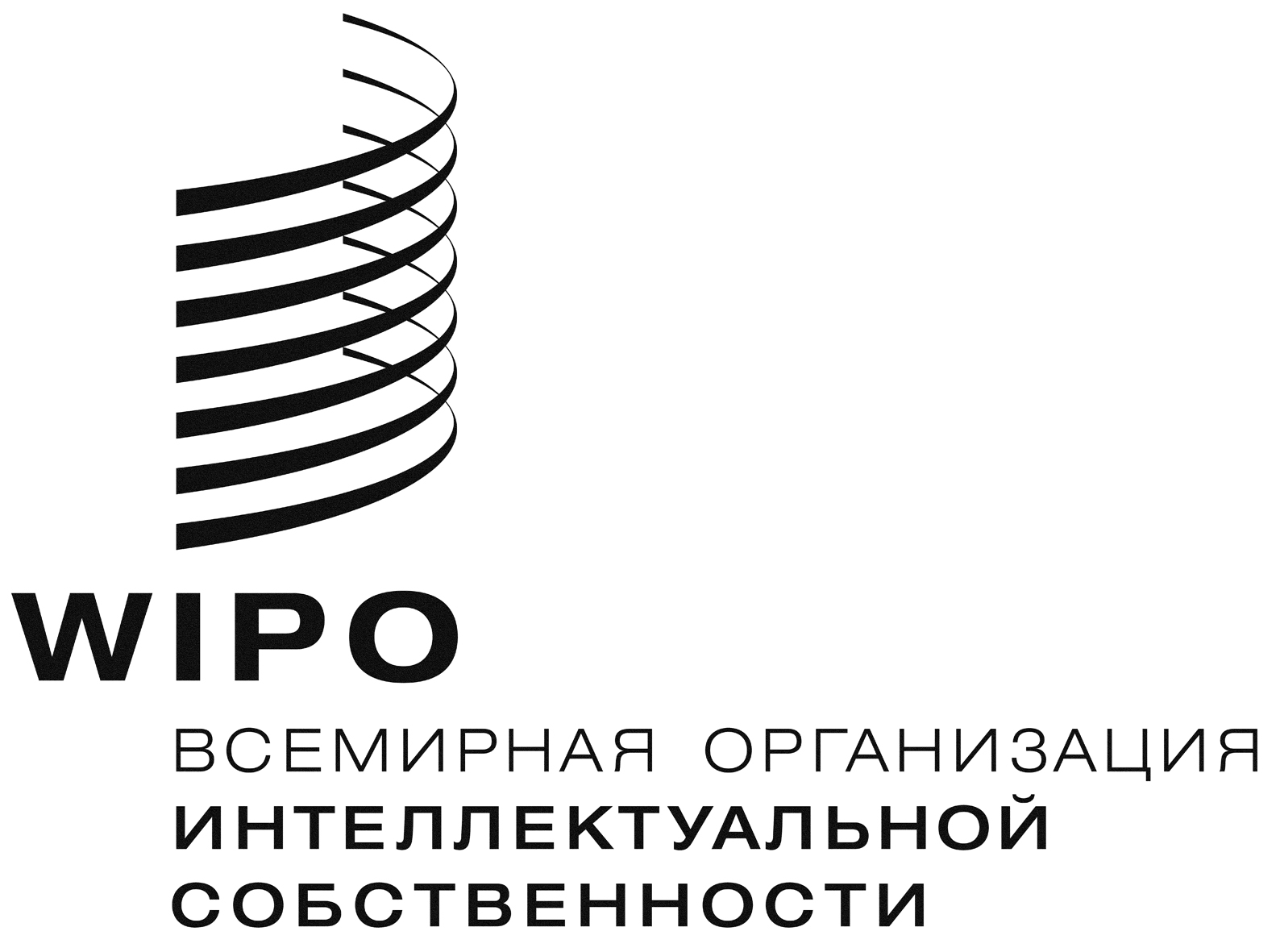 RWIPO/GRTKF/IC/29/INF/5   WIPO/GRTKF/IC/29/INF/5   WIPO/GRTKF/IC/29/INF/5   оригинал:  английскийоригинал:  английскийоригинал:  английскийдата:  23 декабря 2015 г.дата:  23 декабря 2015 г.дата:  23 декабря 2015 г.Понедельник, 15 февраля 2016 г.Понедельник, 15 февраля 2016 г.11 ч. 00 м. ОткрытиеОткрытиеПредседатель – (будет определен Консультативным форумом коренных народов ВОИС)Председатель – (будет определен Консультативным форумом коренных народов ВОИС)11 ч. 00 м. – 11 ч. 20 м. Основной докладчик:  г-жа Виктория Таули Корпус, специальный докладчик Организации Объединенных Наций по правам коренных народов, Филиппины Основной докладчик:  г-жа Виктория Таули Корпус, специальный докладчик Организации Объединенных Наций по правам коренных народов, Филиппины 11 ч. 20 м. – 11 ч. 40 м. Диспутант:  г-н Престон Хардисон, специалист по анализу политики, племена Тулалип, Соединенные Штаты АмерикиДиспутант:  г-н Престон Хардисон, специалист по анализу политики, племена Тулалип, Соединенные Штаты Америки11 ч. 40 м. – 12 ч. 00 м. Диспутант:  г-н Пита Калесита Ниубалаву, главный солиситорГруппа юристов Океании по вопросам ИС, Фиджи Диспутант:  г-н Пита Калесита Ниубалаву, главный солиситорГруппа юристов Океании по вопросам ИС, Фиджи 12 ч. 00 м. – 12 ч. 15 м. Общее обсуждение и закрытие заседания дискуссионной группыОбщее обсуждение и закрытие заседания дискуссионной группы